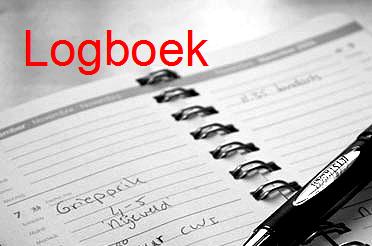 Naam: _________________________________________________________Klas / groep: ____________________________________________________LWP: _________________________________________________________Wat is een logboek precies?Een logboek is een registratie van wat er allemaal gebeurt tijdens het uitvoeren van je project.
In het logboek maak je aantekeningen van iedere belangrijke gebeurtenis, voorzien van relevante gegevens als tijd, personen en commentaar. Relevant commentaar betreft bijvoorbeeld:wat was de oorzaak van een succes?wat waren de oorzaken van een fout of een afwijking ten opzichte van de planning?wat is belangrijk om te onthouden voor de evaluatie?etc.Een logbook is geen planning!Haal ze niet door elkaar: een logboek is heel wat anders dan een planning. Ook al gaan ze grotendeels over dezelfde gebeurtenissen.Een planning maak vooraf om het werk zo efficiënt mogelijk te organiseren. Hoe beter de planning, hoe beter het resultaat, de hoeveelheid werk dat je kunt doen en hoe hoger de kwaliteit ervan. Je kunt een planning bijstellen als nieuwe informatie dat nodig maakt, maar dat betreft alleen zaken die nog moeten gebeuren.Een logboek is een registratie van wat werkelijk is gebeurd. Vooral die zaken die afweken van de planning. Je probeert altijd zo objectief mogelijk vast te stellen waardoor die afwijkingen zijn veroorzaakt. Wacht daar niet mee. Op het moment kun je veel beter vaststellen wat die oorzaken waren. Laat het daarbij niet bij het noemen van oppervlakkige redenen, zoals “Ik voerde de hele les niks uit”. Daar leert niemand veel van. Je zultl dus moeten aangeven waarom je niks uitvoerde, daar kunnen belangrijke oorzaken achter liggen. Misschien heb je door ziekte niets kunnen voorbereiden, of snapte je niet wat van jou verwacht werd en durfde je dat niet eerder te zeggen.“Een medestudent was ziek en die had het organisatieschema bij zich” is niet voldoende. Beter is het daarbij ook te constateren waarom er geen kopieën waren verspreid of waarom het document niet op school was bewaard.Datum:Aan welke opdracht(en) heb ik gewerkt?Wat ging goed? Toelichting!Wat vond ik moeizaam gaan? Toelichting!Houd ik me aan de planning? Ja / nee (indien nee toelichting)Datum:Aan welke opdracht(en) heb ik gewerkt?Wat ging goed? Toelichting!Wat vond ik moeizaam gaan? Toelichting!Houd ik me aan de planning? Ja / nee (indien nee toelichting)Datum:Aan welke opdracht(en) heb ik gewerkt?Wat ging goed? Toelichting!Wat vond ik moeizaam gaan? Toelichting!Houd ik me aan de planning? Ja / nee (indien nee toelichting)Datum:Aan welke opdracht(en) heb ik gewerkt?Wat ging goed? Toelichting!Wat vond ik moeizaam gaan? Toelichting!Houd ik me aan de planning? Ja / nee (indien nee toelichting)Datum:Aan welke opdracht(en) heb ik gewerkt?Wat ging goed? Toelichting!Wat vond ik moeizaam gaan? Toelichting!Houd ik me aan de planning? Ja / nee (indien nee toelichting)Datum:Aan welke opdracht(en) heb ik gewerkt?Wat ging goed? Toelichting!Wat vond ik moeizaam gaan? Toelichting!Houd ik me aan de planning? Ja / nee (indien nee toelichting)Datum:Aan welke opdracht(en) heb ik gewerkt?Wat ging goed? Toelichting!Wat vond ik moeizaam gaan? Toelichting!Houd ik me aan de planning? Ja / nee (indien nee toelichting)Datum:Aan welke opdracht(en) heb ik gewerkt?Wat ging goed? Toelichting!Wat vond ik moeizaam gaan? Toelichting!Houd ik me aan de planning? Ja / nee (indien nee toelichting)Datum:Aan welke opdracht(en) heb ik gewerkt?Wat ging goed? Toelichting!Wat vond ik moeizaam gaan? Toelichting!Houd ik me aan de planning? Ja / nee (indien nee toelichting)Datum:Aan welke opdracht(en) heb ik gewerkt?Wat ging goed? Toelichting!Wat vond ik moeizaam gaan? Toelichting!Houd ik me aan de planning? Ja / nee (indien nee toelichting)Datum:Aan welke opdracht(en) heb ik gewerkt?Wat ging goed? Toelichting!Wat vond ik moeizaam gaan? Toelichting!Houd ik me aan de planning? Ja / nee (indien nee toelichting)Datum:Aan welke opdracht(en) heb ik gewerkt?Wat ging goed? Toelichting!Wat vond ik moeizaam gaan? Toelichting!Houd ik me aan de planning? Ja / nee (indien nee toelichting)Datum:Aan welke opdracht(en) heb ik gewerkt?Wat ging goed? Toelichting!Wat vond ik moeizaam gaan? Toelichting!Houd ik me aan de planning? Ja / nee (indien nee toelichting)Datum:Aan welke opdracht(en) heb ik gewerkt?Wat ging goed? Toelichting!Wat vond ik moeizaam gaan? Toelichting!Houd ik me aan de planning? Ja / nee (indien nee toelichting)Datum:Aan welke opdracht(en) heb ik gewerkt?Wat ging goed? Toelichting!Wat vond ik moeizaam gaan? Toelichting!Houd ik me aan de planning? Ja / nee (indien nee toelichting)Datum:Aan welke opdracht(en) heb ik gewerkt?Wat ging goed? Toelichting!Wat vond ik moeizaam gaan? Toelichting!Houd ik me aan de planning? Ja / nee (indien nee toelichting)Datum:Aan welke opdracht(en) heb ik gewerkt?Wat ging goed? Toelichting!Wat vond ik moeizaam gaan? Toelichting!Houd ik me aan de planning? Ja / nee (indien nee toelichting)Datum:Aan welke opdracht(en) heb ik gewerkt?Wat ging goed? Toelichting!Wat vond ik moeizaam gaan? Toelichting!Houd ik me aan de planning? Ja / nee (indien nee toelichting)